Right-To-Fit PARENT Checklist*PLEASE BRING ITEMS TO SCHEDULED TOUR PLEASE have All Required documents Prior to scheduled TOUR APPOINTMENT!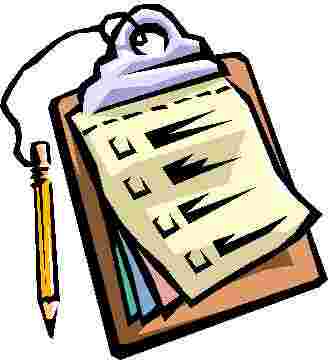 *=MANDATORY/REQUIRED*Proof of at least (3)months work HISTORY-Last 4 consecutive CHECK STUBS *Original Copy of Birth Certificate*Current Up-To-Physical Form *NO SHOT RECORDS*CURRENT Child-Care Subsidy Approval Letter*Proof of Identification*Copy of Medical Card*Non- Refundable Registration Fee $75.00 *No-Part-Time  Care Provided*Additional Fees$ May Apply for -----Extended Child-Care Services/Tuition Express*Director is Responsible for submitting ALL Childcare Subsidy Paperwork!*Parent has 72-Hours to Submit ALL Enrollment Documents*Kiddie Steps 4 You does provide Secondary Childcare Services!!*ONLY ACH*(Checking/Savings) Credit/Debit Cards ACCEPTED!! NO CASH PAYMENTS!!!!!!